Приложение №1: Образец на Автобиография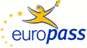 Europass автобиография Europass автобиография Приложете снимка. Премахнете полето, ако не е приложимо. (виж Инструкциите)Приложете снимка. Премахнете полето, ако не е приложимо. (виж Инструкциите)Приложете снимка. Премахнете полето, ако не е приложимо. (виж Инструкциите)Приложете снимка. Премахнете полето, ако не е приложимо. (виж Инструкциите)Приложете снимка. Премахнете полето, ако не е приложимо. (виж Инструкциите)Приложете снимка. Премахнете полето, ако не е приложимо. (виж Инструкциите)Приложете снимка. Премахнете полето, ако не е приложимо. (виж Инструкциите)Приложете снимка. Премахнете полето, ако не е приложимо. (виж Инструкциите)Приложете снимка. Премахнете полето, ако не е приложимо. (виж Инструкциите)Приложете снимка. Премахнете полето, ако не е приложимо. (виж Инструкциите)Приложете снимка. Премахнете полето, ако не е приложимо. (виж Инструкциите)Приложете снимка. Премахнете полето, ако не е приложимо. (виж Инструкциите)Приложете снимка. Премахнете полето, ако не е приложимо. (виж Инструкциите)Лична информацияЛична информацияСобствено (и) име (на) / Фамилия(и)Собствено (и) име (на) / Фамилия(и)Собствено име, Презиме, Фамилия. Премахнете полето, ако не е приложимо. (виж Инструкциите)Собствено име, Презиме, Фамилия. Премахнете полето, ако не е приложимо. (виж Инструкциите)Собствено име, Презиме, Фамилия. Премахнете полето, ако не е приложимо. (виж Инструкциите)Собствено име, Презиме, Фамилия. Премахнете полето, ако не е приложимо. (виж Инструкциите)Собствено име, Презиме, Фамилия. Премахнете полето, ако не е приложимо. (виж Инструкциите)Собствено име, Презиме, Фамилия. Премахнете полето, ако не е приложимо. (виж Инструкциите)Собствено име, Презиме, Фамилия. Премахнете полето, ако не е приложимо. (виж Инструкциите)Собствено име, Презиме, Фамилия. Премахнете полето, ако не е приложимо. (виж Инструкциите)Собствено име, Презиме, Фамилия. Премахнете полето, ако не е приложимо. (виж Инструкциите)Собствено име, Презиме, Фамилия. Премахнете полето, ако не е приложимо. (виж Инструкциите)Собствено име, Презиме, Фамилия. Премахнете полето, ако не е приложимо. (виж Инструкциите)Собствено име, Презиме, Фамилия. Премахнете полето, ако не е приложимо. (виж Инструкциите)Собствено име, Презиме, Фамилия. Премахнете полето, ако не е приложимо. (виж Инструкциите)АдресАдресул., №, гр./с., пощ. код, държава . Премахнете полето, ако не е приложимо. (виж Инструкциите)ул., №, гр./с., пощ. код, държава . Премахнете полето, ако не е приложимо. (виж Инструкциите)ул., №, гр./с., пощ. код, държава . Премахнете полето, ако не е приложимо. (виж Инструкциите)ул., №, гр./с., пощ. код, държава . Премахнете полето, ако не е приложимо. (виж Инструкциите)ул., №, гр./с., пощ. код, държава . Премахнете полето, ако не е приложимо. (виж Инструкциите)ул., №, гр./с., пощ. код, държава . Премахнете полето, ако не е приложимо. (виж Инструкциите)ул., №, гр./с., пощ. код, държава . Премахнете полето, ако не е приложимо. (виж Инструкциите)ул., №, гр./с., пощ. код, държава . Премахнете полето, ако не е приложимо. (виж Инструкциите)ул., №, гр./с., пощ. код, държава . Премахнете полето, ако не е приложимо. (виж Инструкциите)ул., №, гр./с., пощ. код, държава . Премахнете полето, ако не е приложимо. (виж Инструкциите)ул., №, гр./с., пощ. код, държава . Премахнете полето, ако не е приложимо. (виж Инструкциите)ул., №, гр./с., пощ. код, държава . Премахнете полето, ако не е приложимо. (виж Инструкциите)ул., №, гр./с., пощ. код, държава . Премахнете полето, ако не е приложимо. (виж Инструкциите)ТелефонТелефонПремахнете полето, ако не е приложимо. (виж Инструкциите)Премахнете полето, ако не е приложимо. (виж Инструкциите)Премахнете полето, ако не е приложимо. (виж Инструкциите)Премахнете полето, ако не е приложимо. (виж Инструкциите)Премахнете полето, ако не е приложимо. (виж Инструкциите)Мобилен телефон:Мобилен телефон:Мобилен телефон:Мобилен телефон:Премахнете полето, ако не е приложимо. (виж Инструкциите)Премахнете полето, ако не е приложимо. (виж Инструкциите)Премахнете полето, ако не е приложимо. (виж Инструкциите)Премахнете полето, ако не е приложимо. (виж Инструкциите)ФаксФаксПремахнете полето, ако не е приложимо. (виж Инструкциите)Премахнете полето, ако не е приложимо. (виж Инструкциите)Премахнете полето, ако не е приложимо. (виж Инструкциите)Премахнете полето, ако не е приложимо. (виж Инструкциите)Премахнете полето, ако не е приложимо. (виж Инструкциите)Премахнете полето, ако не е приложимо. (виж Инструкциите)Премахнете полето, ако не е приложимо. (виж Инструкциите)Премахнете полето, ако не е приложимо. (виж Инструкциите)Премахнете полето, ако не е приложимо. (виж Инструкциите)Премахнете полето, ако не е приложимо. (виж Инструкциите)Премахнете полето, ако не е приложимо. (виж Инструкциите)Премахнете полето, ако не е приложимо. (виж Инструкциите)Премахнете полето, ако не е приложимо. (виж Инструкциите)E-mailE-mailПремахнете полето, ако не е приложимо. (виж Инструкциите)Премахнете полето, ако не е приложимо. (виж Инструкциите)Премахнете полето, ако не е приложимо. (виж Инструкциите)Премахнете полето, ако не е приложимо. (виж Инструкциите)Премахнете полето, ако не е приложимо. (виж Инструкциите)Премахнете полето, ако не е приложимо. (виж Инструкциите)Премахнете полето, ако не е приложимо. (виж Инструкциите)Премахнете полето, ако не е приложимо. (виж Инструкциите)Премахнете полето, ако не е приложимо. (виж Инструкциите)Премахнете полето, ако не е приложимо. (виж Инструкциите)Премахнете полето, ако не е приложимо. (виж Инструкциите)Премахнете полето, ако не е приложимо. (виж Инструкциите)Премахнете полето, ако не е приложимо. (виж Инструкциите)НационалностНационалностПремахнете полето, ако не е приложимо. (виж Инструкциите)Премахнете полето, ако не е приложимо. (виж Инструкциите)Премахнете полето, ако не е приложимо. (виж Инструкциите)Премахнете полето, ако не е приложимо. (виж Инструкциите)Премахнете полето, ако не е приложимо. (виж Инструкциите)Премахнете полето, ако не е приложимо. (виж Инструкциите)Премахнете полето, ако не е приложимо. (виж Инструкциите)Премахнете полето, ако не е приложимо. (виж Инструкциите)Премахнете полето, ако не е приложимо. (виж Инструкциите)Премахнете полето, ако не е приложимо. (виж Инструкциите)Премахнете полето, ако не е приложимо. (виж Инструкциите)Премахнете полето, ако не е приложимо. (виж Инструкциите)Премахнете полето, ако не е приложимо. (виж Инструкциите)Дата на ражданеДата на ражданеПремахнете полето, ако не е приложимо. (виж Инструкциите)Премахнете полето, ако не е приложимо. (виж Инструкциите)Премахнете полето, ако не е приложимо. (виж Инструкциите)Премахнете полето, ако не е приложимо. (виж Инструкциите)Премахнете полето, ако не е приложимо. (виж Инструкциите)Премахнете полето, ако не е приложимо. (виж Инструкциите)Премахнете полето, ако не е приложимо. (виж Инструкциите)Премахнете полето, ако не е приложимо. (виж Инструкциите)Премахнете полето, ако не е приложимо. (виж Инструкциите)Премахнете полето, ако не е приложимо. (виж Инструкциите)Премахнете полето, ако не е приложимо. (виж Инструкциите)Премахнете полето, ако не е приложимо. (виж Инструкциите)Премахнете полето, ако не е приложимо. (виж Инструкциите)ПолПолПремахнете полето, ако не е приложимо. (виж Инструкциите)Премахнете полето, ако не е приложимо. (виж Инструкциите)Премахнете полето, ако не е приложимо. (виж Инструкциите)Премахнете полето, ако не е приложимо. (виж Инструкциите)Премахнете полето, ако не е приложимо. (виж Инструкциите)Премахнете полето, ако не е приложимо. (виж Инструкциите)Премахнете полето, ако не е приложимо. (виж Инструкциите)Премахнете полето, ако не е приложимо. (виж Инструкциите)Премахнете полето, ако не е приложимо. (виж Инструкциите)Премахнете полето, ако не е приложимо. (виж Инструкциите)Премахнете полето, ако не е приложимо. (виж Инструкциите)Премахнете полето, ако не е приложимо. (виж Инструкциите)Премахнете полето, ако не е приложимо. (виж Инструкциите)Предпочитана длъжност / Сфера на работаПредпочитана длъжност / Сфера на работаПремахнете полето, ако не е приложимо. (виж Инструкциите)Премахнете полето, ако не е приложимо. (виж Инструкциите)Премахнете полето, ако не е приложимо. (виж Инструкциите)Премахнете полето, ако не е приложимо. (виж Инструкциите)Премахнете полето, ако не е приложимо. (виж Инструкциите)Премахнете полето, ако не е приложимо. (виж Инструкциите)Премахнете полето, ако не е приложимо. (виж Инструкциите)Премахнете полето, ако не е приложимо. (виж Инструкциите)Премахнете полето, ако не е приложимо. (виж Инструкциите)Премахнете полето, ако не е приложимо. (виж Инструкциите)Премахнете полето, ако не е приложимо. (виж Инструкциите)Премахнете полето, ако не е приложимо. (виж Инструкциите)Премахнете полето, ако не е приложимо. (виж Инструкциите)Трудов стажТрудов стажДатиДатиДобавете отделен параграф за всяка длъжност, която сте заемали, като започнете с последната. (виж . Инструкциите) Добавете отделен параграф за всяка длъжност, която сте заемали, като започнете с последната. (виж . Инструкциите) Добавете отделен параграф за всяка длъжност, която сте заемали, като започнете с последната. (виж . Инструкциите) Добавете отделен параграф за всяка длъжност, която сте заемали, като започнете с последната. (виж . Инструкциите) Добавете отделен параграф за всяка длъжност, която сте заемали, като започнете с последната. (виж . Инструкциите) Добавете отделен параграф за всяка длъжност, която сте заемали, като започнете с последната. (виж . Инструкциите) Добавете отделен параграф за всяка длъжност, която сте заемали, като започнете с последната. (виж . Инструкциите) Добавете отделен параграф за всяка длъжност, която сте заемали, като започнете с последната. (виж . Инструкциите) Добавете отделен параграф за всяка длъжност, която сте заемали, като започнете с последната. (виж . Инструкциите) Добавете отделен параграф за всяка длъжност, която сте заемали, като започнете с последната. (виж . Инструкциите) Добавете отделен параграф за всяка длъжност, която сте заемали, като започнете с последната. (виж . Инструкциите) Добавете отделен параграф за всяка длъжност, която сте заемали, като започнете с последната. (виж . Инструкциите) Добавете отделен параграф за всяка длъжност, която сте заемали, като започнете с последната. (виж . Инструкциите) Заемана длъжност или позицияЗаемана длъжност или позицияОсновни дейности и отговорностиОсновни дейности и отговорностиИме и адрес на работодателяИме и адрес на работодателяВид на дейността или сферата на работаВид на дейността или сферата на работаОбразование и обучениеОбразование и обучениеДатиДатиДобавете отделен параграф за всеки курс на обучение, който сте завършили, като започнете с последния. (виж. Инструкциите) Добавете отделен параграф за всеки курс на обучение, който сте завършили, като започнете с последния. (виж. Инструкциите) Добавете отделен параграф за всеки курс на обучение, който сте завършили, като започнете с последния. (виж. Инструкциите) Добавете отделен параграф за всеки курс на обучение, който сте завършили, като започнете с последния. (виж. Инструкциите) Добавете отделен параграф за всеки курс на обучение, който сте завършили, като започнете с последния. (виж. Инструкциите) Добавете отделен параграф за всеки курс на обучение, който сте завършили, като започнете с последния. (виж. Инструкциите) Добавете отделен параграф за всеки курс на обучение, който сте завършили, като започнете с последния. (виж. Инструкциите) Добавете отделен параграф за всеки курс на обучение, който сте завършили, като започнете с последния. (виж. Инструкциите) Добавете отделен параграф за всеки курс на обучение, който сте завършили, като започнете с последния. (виж. Инструкциите) Добавете отделен параграф за всеки курс на обучение, който сте завършили, като започнете с последния. (виж. Инструкциите) Добавете отделен параграф за всеки курс на обучение, който сте завършили, като започнете с последния. (виж. Инструкциите) Добавете отделен параграф за всеки курс на обучение, който сте завършили, като започнете с последния. (виж. Инструкциите) Добавете отделен параграф за всеки курс на обучение, който сте завършили, като започнете с последния. (виж. Инструкциите) Наименование на придобитата квалификацияНаименование на придобитата квалификацияОсновни предмети/застъпени професионални уменияОсновни предмети/застъпени професионални уменияИме и вид на обучаващата или образователната организацияИме и вид на обучаващата или образователната организацияНиво по националната класификация Ниво по националната класификация Премахнете полето, ако не е приложимо. (виж Инструкциите)Премахнете полето, ако не е приложимо. (виж Инструкциите)Премахнете полето, ако не е приложимо. (виж Инструкциите)Премахнете полето, ако не е приложимо. (виж Инструкциите)Премахнете полето, ако не е приложимо. (виж Инструкциите)Премахнете полето, ако не е приложимо. (виж Инструкциите)Премахнете полето, ако не е приложимо. (виж Инструкциите)Премахнете полето, ако не е приложимо. (виж Инструкциите)Премахнете полето, ако не е приложимо. (виж Инструкциите)Премахнете полето, ако не е приложимо. (виж Инструкциите)Премахнете полето, ако не е приложимо. (виж Инструкциите)Премахнете полето, ако не е приложимо. (виж Инструкциите)Премахнете полето, ако не е приложимо. (виж Инструкциите)Лични умения и компетенцииЛични умения и компетенцииМайчин (и) език (езици)Майчин (и) език (езици)Посочете майчин език (ако е приложимо, посочете втори майчин език)Посочете майчин език (ако е приложимо, посочете втори майчин език)Посочете майчин език (ако е приложимо, посочете втори майчин език)Посочете майчин език (ако е приложимо, посочете втори майчин език)Посочете майчин език (ако е приложимо, посочете втори майчин език)Посочете майчин език (ако е приложимо, посочете втори майчин език)Посочете майчин език (ако е приложимо, посочете втори майчин език)Посочете майчин език (ако е приложимо, посочете втори майчин език)Посочете майчин език (ако е приложимо, посочете втори майчин език)Посочете майчин език (ако е приложимо, посочете втори майчин език)Посочете майчин език (ако е приложимо, посочете втори майчин език)Посочете майчин език (ако е приложимо, посочете втори майчин език)Посочете майчин език (ако е приложимо, посочете втори майчин език)Чужд (и) език (езици)Чужд (и) език (езици)СамооценяванеСамооценяванеРазбиранеРазбиранеРазбиранеРазбиранеРазбиранеРазговорРазговорРазговорРазговорРазговорПисанеПисанеЕвропейско ниво (*)Европейско ниво (*)СлушанеСлушанеЧетенеЧетенеЧетенеУчастие в разговорУчастие в разговорСамостоятелно устно изложениеСамостоятелно устно изложениеСамостоятелно устно изложениеЕзикЕзикЕзикЕзик(*) Единни европейски критерии за познания по езици(*) Единни европейски критерии за познания по езици(*) Единни европейски критерии за познания по езици(*) Единни европейски критерии за познания по езици(*) Единни европейски критерии за познания по езици(*) Единни европейски критерии за познания по езици(*) Единни европейски критерии за познания по езици(*) Единни европейски критерии за познания по езици(*) Единни европейски критерии за познания по езици(*) Единни европейски критерии за познания по езици(*) Единни европейски критерии за познания по езици(*) Единни европейски критерии за познания по езици(*) Единни европейски критерии за познания по езициСоциални умения и компетенцииСоциални умения и компетенцииОпишете тези компетенции и посочете къде са придобити. (Премахнете полето, ако не е приложимо, виж Инструкциите)Опишете тези компетенции и посочете къде са придобити. (Премахнете полето, ако не е приложимо, виж Инструкциите)Опишете тези компетенции и посочете къде са придобити. (Премахнете полето, ако не е приложимо, виж Инструкциите)Опишете тези компетенции и посочете къде са придобити. (Премахнете полето, ако не е приложимо, виж Инструкциите)Опишете тези компетенции и посочете къде са придобити. (Премахнете полето, ако не е приложимо, виж Инструкциите)Опишете тези компетенции и посочете къде са придобити. (Премахнете полето, ако не е приложимо, виж Инструкциите)Опишете тези компетенции и посочете къде са придобити. (Премахнете полето, ако не е приложимо, виж Инструкциите)Опишете тези компетенции и посочете къде са придобити. (Премахнете полето, ако не е приложимо, виж Инструкциите)Опишете тези компетенции и посочете къде са придобити. (Премахнете полето, ако не е приложимо, виж Инструкциите)Опишете тези компетенции и посочете къде са придобити. (Премахнете полето, ако не е приложимо, виж Инструкциите)Опишете тези компетенции и посочете къде са придобити. (Премахнете полето, ако не е приложимо, виж Инструкциите)Опишете тези компетенции и посочете къде са придобити. (Премахнете полето, ако не е приложимо, виж Инструкциите)Опишете тези компетенции и посочете къде са придобити. (Премахнете полето, ако не е приложимо, виж Инструкциите)Организационни умения и компетенцииОрганизационни умения и компетенцииОпишете тези компетенции и посочете къде са придобити. (Премахнете полето, ако не е приложимо, виж Инструкциите)Опишете тези компетенции и посочете къде са придобити. (Премахнете полето, ако не е приложимо, виж Инструкциите)Опишете тези компетенции и посочете къде са придобити. (Премахнете полето, ако не е приложимо, виж Инструкциите)Опишете тези компетенции и посочете къде са придобити. (Премахнете полето, ако не е приложимо, виж Инструкциите)Опишете тези компетенции и посочете къде са придобити. (Премахнете полето, ако не е приложимо, виж Инструкциите)Опишете тези компетенции и посочете къде са придобити. (Премахнете полето, ако не е приложимо, виж Инструкциите)Опишете тези компетенции и посочете къде са придобити. (Премахнете полето, ако не е приложимо, виж Инструкциите)Опишете тези компетенции и посочете къде са придобити. (Премахнете полето, ако не е приложимо, виж Инструкциите)Опишете тези компетенции и посочете къде са придобити. (Премахнете полето, ако не е приложимо, виж Инструкциите)Опишете тези компетенции и посочете къде са придобити. (Премахнете полето, ако не е приложимо, виж Инструкциите)Опишете тези компетенции и посочете къде са придобити. (Премахнете полето, ако не е приложимо, виж Инструкциите)Опишете тези компетенции и посочете къде са придобити. (Премахнете полето, ако не е приложимо, виж Инструкциите)Опишете тези компетенции и посочете къде са придобити. (Премахнете полето, ако не е приложимо, виж Инструкциите)Технически умения и компетенцииТехнически умения и компетенцииОпишете тези компетенции и посочете къде са придобити. (Премахнете полето, ако не е приложимо, виж Инструкциите)Опишете тези компетенции и посочете къде са придобити. (Премахнете полето, ако не е приложимо, виж Инструкциите)Опишете тези компетенции и посочете къде са придобити. (Премахнете полето, ако не е приложимо, виж Инструкциите)Опишете тези компетенции и посочете къде са придобити. (Премахнете полето, ако не е приложимо, виж Инструкциите)Опишете тези компетенции и посочете къде са придобити. (Премахнете полето, ако не е приложимо, виж Инструкциите)Опишете тези компетенции и посочете къде са придобити. (Премахнете полето, ако не е приложимо, виж Инструкциите)Опишете тези компетенции и посочете къде са придобити. (Премахнете полето, ако не е приложимо, виж Инструкциите)Опишете тези компетенции и посочете къде са придобити. (Премахнете полето, ако не е приложимо, виж Инструкциите)Опишете тези компетенции и посочете къде са придобити. (Премахнете полето, ако не е приложимо, виж Инструкциите)Опишете тези компетенции и посочете къде са придобити. (Премахнете полето, ако не е приложимо, виж Инструкциите)Опишете тези компетенции и посочете къде са придобити. (Премахнете полето, ако не е приложимо, виж Инструкциите)Опишете тези компетенции и посочете къде са придобити. (Премахнете полето, ако не е приложимо, виж Инструкциите)Опишете тези компетенции и посочете къде са придобити. (Премахнете полето, ако не е приложимо, виж Инструкциите)Компютърни умения и компетенцииКомпютърни умения и компетенцииОпишете тези компетенции и посочете къде са придобити. (Премахнете полето, ако не е приложимо, виж Инструкциите)Опишете тези компетенции и посочете къде са придобити. (Премахнете полето, ако не е приложимо, виж Инструкциите)Опишете тези компетенции и посочете къде са придобити. (Премахнете полето, ако не е приложимо, виж Инструкциите)Опишете тези компетенции и посочете къде са придобити. (Премахнете полето, ако не е приложимо, виж Инструкциите)Опишете тези компетенции и посочете къде са придобити. (Премахнете полето, ако не е приложимо, виж Инструкциите)Опишете тези компетенции и посочете къде са придобити. (Премахнете полето, ако не е приложимо, виж Инструкциите)Опишете тези компетенции и посочете къде са придобити. (Премахнете полето, ако не е приложимо, виж Инструкциите)Опишете тези компетенции и посочете къде са придобити. (Премахнете полето, ако не е приложимо, виж Инструкциите)Опишете тези компетенции и посочете къде са придобити. (Премахнете полето, ако не е приложимо, виж Инструкциите)Опишете тези компетенции и посочете къде са придобити. (Премахнете полето, ако не е приложимо, виж Инструкциите)Опишете тези компетенции и посочете къде са придобити. (Премахнете полето, ако не е приложимо, виж Инструкциите)Опишете тези компетенции и посочете къде са придобити. (Премахнете полето, ако не е приложимо, виж Инструкциите)Опишете тези компетенции и посочете къде са придобити. (Премахнете полето, ако не е приложимо, виж Инструкциите)Артистични умения и компетенцииАртистични умения и компетенцииОпишете тези компетенции и посочете къде са придобити. (Премахнете полето, ако не е приложимо, виж Инструкциите)Опишете тези компетенции и посочете къде са придобити. (Премахнете полето, ако не е приложимо, виж Инструкциите)Опишете тези компетенции и посочете къде са придобити. (Премахнете полето, ако не е приложимо, виж Инструкциите)Опишете тези компетенции и посочете къде са придобити. (Премахнете полето, ако не е приложимо, виж Инструкциите)Опишете тези компетенции и посочете къде са придобити. (Премахнете полето, ако не е приложимо, виж Инструкциите)Опишете тези компетенции и посочете къде са придобити. (Премахнете полето, ако не е приложимо, виж Инструкциите)Опишете тези компетенции и посочете къде са придобити. (Премахнете полето, ако не е приложимо, виж Инструкциите)Опишете тези компетенции и посочете къде са придобити. (Премахнете полето, ако не е приложимо, виж Инструкциите)Опишете тези компетенции и посочете къде са придобити. (Премахнете полето, ако не е приложимо, виж Инструкциите)Опишете тези компетенции и посочете къде са придобити. (Премахнете полето, ако не е приложимо, виж Инструкциите)Опишете тези компетенции и посочете къде са придобити. (Премахнете полето, ако не е приложимо, виж Инструкциите)Опишете тези компетенции и посочете къде са придобити. (Премахнете полето, ако не е приложимо, виж Инструкциите)Опишете тези компетенции и посочете къде са придобити. (Премахнете полето, ако не е приложимо, виж Инструкциите)Други умения и компетенцииДруги умения и компетенцииОпишете тези компетенции и посочете къде са придобити. (Премахнете полето, ако не е приложимо, виж Инструкциите)Опишете тези компетенции и посочете къде са придобити. (Премахнете полето, ако не е приложимо, виж Инструкциите)Опишете тези компетенции и посочете къде са придобити. (Премахнете полето, ако не е приложимо, виж Инструкциите)Опишете тези компетенции и посочете къде са придобити. (Премахнете полето, ако не е приложимо, виж Инструкциите)Опишете тези компетенции и посочете къде са придобити. (Премахнете полето, ако не е приложимо, виж Инструкциите)Опишете тези компетенции и посочете къде са придобити. (Премахнете полето, ако не е приложимо, виж Инструкциите)Опишете тези компетенции и посочете къде са придобити. (Премахнете полето, ако не е приложимо, виж Инструкциите)Опишете тези компетенции и посочете къде са придобити. (Премахнете полето, ако не е приложимо, виж Инструкциите)Опишете тези компетенции и посочете къде са придобити. (Премахнете полето, ако не е приложимо, виж Инструкциите)Опишете тези компетенции и посочете къде са придобити. (Премахнете полето, ако не е приложимо, виж Инструкциите)Опишете тези компетенции и посочете къде са придобити. (Премахнете полето, ако не е приложимо, виж Инструкциите)Опишете тези компетенции и посочете къде са придобити. (Премахнете полето, ако не е приложимо, виж Инструкциите)Опишете тези компетенции и посочете къде са придобити. (Премахнете полето, ако не е приложимо, виж Инструкциите)Свидетелство за управление на МПССвидетелство за управление на МПСПосочете дали притежавате свидетелство за управление на МПС и за кои категории. (Премахнете полето, ако не е приложимо, виж Инструкциите)Посочете дали притежавате свидетелство за управление на МПС и за кои категории. (Премахнете полето, ако не е приложимо, виж Инструкциите)Посочете дали притежавате свидетелство за управление на МПС и за кои категории. (Премахнете полето, ако не е приложимо, виж Инструкциите)Посочете дали притежавате свидетелство за управление на МПС и за кои категории. (Премахнете полето, ако не е приложимо, виж Инструкциите)Посочете дали притежавате свидетелство за управление на МПС и за кои категории. (Премахнете полето, ако не е приложимо, виж Инструкциите)Посочете дали притежавате свидетелство за управление на МПС и за кои категории. (Премахнете полето, ако не е приложимо, виж Инструкциите)Посочете дали притежавате свидетелство за управление на МПС и за кои категории. (Премахнете полето, ако не е приложимо, виж Инструкциите)Посочете дали притежавате свидетелство за управление на МПС и за кои категории. (Премахнете полето, ако не е приложимо, виж Инструкциите)Посочете дали притежавате свидетелство за управление на МПС и за кои категории. (Премахнете полето, ако не е приложимо, виж Инструкциите)Посочете дали притежавате свидетелство за управление на МПС и за кои категории. (Премахнете полето, ако не е приложимо, виж Инструкциите)Посочете дали притежавате свидетелство за управление на МПС и за кои категории. (Премахнете полето, ако не е приложимо, виж Инструкциите)Посочете дали притежавате свидетелство за управление на МПС и за кои категории. (Премахнете полето, ако не е приложимо, виж Инструкциите)Посочете дали притежавате свидетелство за управление на МПС и за кои категории. (Премахнете полето, ако не е приложимо, виж Инструкциите)Допълнителна информацияДопълнителна информацияТук включете всякаква допълнителна информация, която може да е уместна, напр. лица за контакти, препоръки и др. (Премахнете полето, ако не е приложимо, виж Инструкциите)Тук включете всякаква допълнителна информация, която може да е уместна, напр. лица за контакти, препоръки и др. (Премахнете полето, ако не е приложимо, виж Инструкциите)Тук включете всякаква допълнителна информация, която може да е уместна, напр. лица за контакти, препоръки и др. (Премахнете полето, ако не е приложимо, виж Инструкциите)Тук включете всякаква допълнителна информация, която може да е уместна, напр. лица за контакти, препоръки и др. (Премахнете полето, ако не е приложимо, виж Инструкциите)Тук включете всякаква допълнителна информация, която може да е уместна, напр. лица за контакти, препоръки и др. (Премахнете полето, ако не е приложимо, виж Инструкциите)Тук включете всякаква допълнителна информация, която може да е уместна, напр. лица за контакти, препоръки и др. (Премахнете полето, ако не е приложимо, виж Инструкциите)Тук включете всякаква допълнителна информация, която може да е уместна, напр. лица за контакти, препоръки и др. (Премахнете полето, ако не е приложимо, виж Инструкциите)Тук включете всякаква допълнителна информация, която може да е уместна, напр. лица за контакти, препоръки и др. (Премахнете полето, ако не е приложимо, виж Инструкциите)Тук включете всякаква допълнителна информация, която може да е уместна, напр. лица за контакти, препоръки и др. (Премахнете полето, ако не е приложимо, виж Инструкциите)Тук включете всякаква допълнителна информация, която може да е уместна, напр. лица за контакти, препоръки и др. (Премахнете полето, ако не е приложимо, виж Инструкциите)Тук включете всякаква допълнителна информация, която може да е уместна, напр. лица за контакти, препоръки и др. (Премахнете полето, ако не е приложимо, виж Инструкциите)Тук включете всякаква допълнителна информация, която може да е уместна, напр. лица за контакти, препоръки и др. (Премахнете полето, ако не е приложимо, виж Инструкциите)Тук включете всякаква допълнителна информация, която може да е уместна, напр. лица за контакти, препоръки и др. (Премахнете полето, ако не е приложимо, виж Инструкциите)ПриложенияПриложенияОпишете всички приложения. (Премахнете полето, ако не е приложимо, виж Инструкциите)Опишете всички приложения. (Премахнете полето, ако не е приложимо, виж Инструкциите)Опишете всички приложения. (Премахнете полето, ако не е приложимо, виж Инструкциите)Опишете всички приложения. (Премахнете полето, ако не е приложимо, виж Инструкциите)Опишете всички приложения. (Премахнете полето, ако не е приложимо, виж Инструкциите)Опишете всички приложения. (Премахнете полето, ако не е приложимо, виж Инструкциите)Опишете всички приложения. (Премахнете полето, ако не е приложимо, виж Инструкциите)Опишете всички приложения. (Премахнете полето, ако не е приложимо, виж Инструкциите)Опишете всички приложения. (Премахнете полето, ако не е приложимо, виж Инструкциите)Опишете всички приложения. (Премахнете полето, ако не е приложимо, виж Инструкциите)Опишете всички приложения. (Премахнете полето, ако не е приложимо, виж Инструкциите)Опишете всички приложения. (Премахнете полето, ако не е приложимо, виж Инструкциите)Опишете всички приложения. (Премахнете полето, ако не е приложимо, виж Инструкциите)